                                                                                                           دانشگاه علامه طباطبائیفرم درخواست تمدید سنوات دانشجو جهت طرح در شورای آموزشی ، پژوهشی و تحصیلات تکمیلی دانشکده( مقاطع کارشناسی ارشد و دکتری ، تمدید اول )معدل کلنوع سهمیهتاریخ احتمالی دفاعتعداد واحدهای گذرانده + تعداد واحدهای پیش نیازتعداد واحدهای گذرانده + تعداد واحدهای پیش نیازرشتهرشتهمقطعمقطعشماره دانشجوییشماره دانشجوییدورهنام و نام خانوادگینیمسال تحصیلیتعداد واحد گذراندهمعدلتاریخ تصویب پروپوزالتاریخ تصویب پروپوزالتاریخ تصویب پروپوزالنظر استاد راهنمانظر استاد راهنمانظر استاد راهنمانظر استاد راهنمادلایل دانشجودلایل دانشجودلایل دانشجودلایل دانشجودلایل دانشجودرخواست دانشجو           امضای دانشجو                                                       نام و امضای کارشناس دانشکده                                                                         نام و امضای استاد راهنما                                     شورای آموزشی ، پژوهشی و                                                                                                                                                                                                                                                                                         تحصیلات تکمیلی دانشکده مورخ :                       امضای دانشجو                                                       نام و امضای کارشناس دانشکده                                                                         نام و امضای استاد راهنما                                     شورای آموزشی ، پژوهشی و                                                                                                                                                                                                                                                                                         تحصیلات تکمیلی دانشکده مورخ :                       امضای دانشجو                                                       نام و امضای کارشناس دانشکده                                                                         نام و امضای استاد راهنما                                     شورای آموزشی ، پژوهشی و                                                                                                                                                                                                                                                                                         تحصیلات تکمیلی دانشکده مورخ :                       امضای دانشجو                                                       نام و امضای کارشناس دانشکده                                                                         نام و امضای استاد راهنما                                     شورای آموزشی ، پژوهشی و                                                                                                                                                                                                                                                                                         تحصیلات تکمیلی دانشکده مورخ :                       امضای دانشجو                                                       نام و امضای کارشناس دانشکده                                                                         نام و امضای استاد راهنما                                     شورای آموزشی ، پژوهشی و                                                                                                                                                                                                                                                                                         تحصیلات تکمیلی دانشکده مورخ :                       امضای دانشجو                                                       نام و امضای کارشناس دانشکده                                                                         نام و امضای استاد راهنما                                     شورای آموزشی ، پژوهشی و                                                                                                                                                                                                                                                                                         تحصیلات تکمیلی دانشکده مورخ :                       امضای دانشجو                                                       نام و امضای کارشناس دانشکده                                                                         نام و امضای استاد راهنما                                     شورای آموزشی ، پژوهشی و                                                                                                                                                                                                                                                                                         تحصیلات تکمیلی دانشکده مورخ :                       امضای دانشجو                                                       نام و امضای کارشناس دانشکده                                                                         نام و امضای استاد راهنما                                     شورای آموزشی ، پژوهشی و                                                                                                                                                                                                                                                                                         تحصیلات تکمیلی دانشکده مورخ :                       امضای دانشجو                                                       نام و امضای کارشناس دانشکده                                                                         نام و امضای استاد راهنما                                     شورای آموزشی ، پژوهشی و                                                                                                                                                                                                                                                                                         تحصیلات تکمیلی دانشکده مورخ :                       امضای دانشجو                                                       نام و امضای کارشناس دانشکده                                                                         نام و امضای استاد راهنما                                     شورای آموزشی ، پژوهشی و                                                                                                                                                                                                                                                                                         تحصیلات تکمیلی دانشکده مورخ :                       امضای دانشجو                                                       نام و امضای کارشناس دانشکده                                                                         نام و امضای استاد راهنما                                     شورای آموزشی ، پژوهشی و                                                                                                                                                                                                                                                                                         تحصیلات تکمیلی دانشکده مورخ :                       امضای دانشجو                                                       نام و امضای کارشناس دانشکده                                                                         نام و امضای استاد راهنما                                     شورای آموزشی ، پژوهشی و                                                                                                                                                                                                                                                                                         تحصیلات تکمیلی دانشکده مورخ :                       امضای دانشجو                                                       نام و امضای کارشناس دانشکده                                                                         نام و امضای استاد راهنما                                     شورای آموزشی ، پژوهشی و                                                                                                                                                                                                                                                                                         تحصیلات تکمیلی دانشکده مورخ :            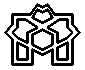 